Content template to be filled
Social Media Promotion (organic)Best practice exampleKapost link: https://covestro.kapost.com/posts/desmopan-brand-page Solution Center link: https://solutions.covestro.com/en/brands/desmopan 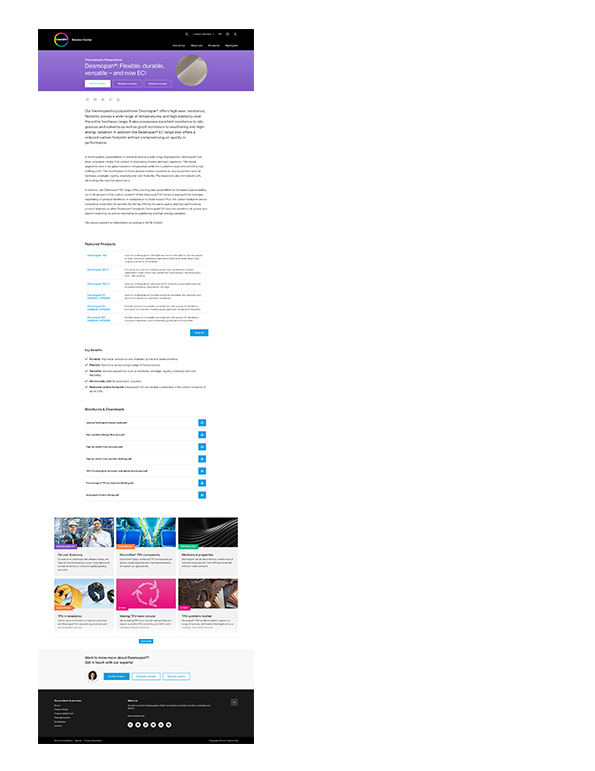 Information needed for our brand pagesThe Brand template is used to represent a Covestro brand and highlight its benefits and properties. Please make sure to respect the structure when this template is used! We are very limited with the flexibility on this page since the brand pages are not based on Sitecore!Once the content is published and changes are made: Please always work in track changes.
Content of this document: Please note that all characters include spaces. Mock-upContent template to be filled	Stage and SEO Data Meta description	Introduction	Featured Products	Key Benefits	MediaSocial Media Promotion (organic)Best practice exampleMock-up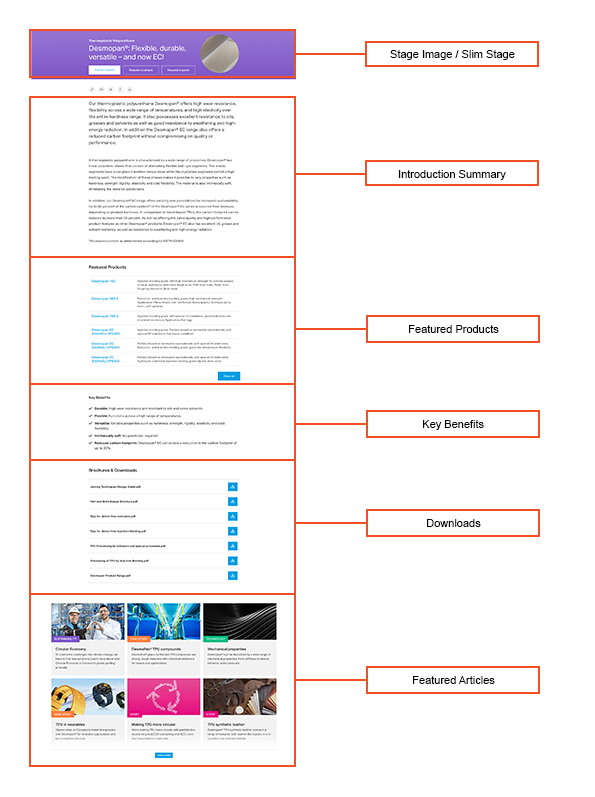 Stage and SEO Data Meta descriptionStage and SEO Data Meta descriptionStage and SEO Data Meta descriptionStage and SEO Data Meta description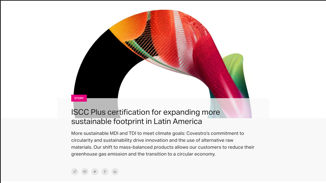 Max. char.English ContentComment(s) / FeedbackDisplay name40This is sample contentFor URL and item name in content tree (don't use ®, ™ or Umlauts…) - keywords optimizationNavigation title & breadcrumb 40Keywords optimization. Special characters (®,™,or umlauts …) allowedHeadline/ Meta title55 - 65For search result snippets, search engine listings and page tabs.Short title with main keyword in it (search word of target group) for search engines to be shown in search results(Meta) description155 - 160Short description for search engines to be shown in search results.Primary Keyword / Keyword ClusterMain keyword to be used in H1 and title as well as several times in the text + synonym of keyword. This is what your target group types in the search engine.
E.g: “door installation foam” or “medical grade plastics”
or “mono materials”Secondary KeywordsKeyword that are related to your main keyword. They are synonyms ao related to the topic of your main keyword.E.g: “ pu foam door frame installation” or “medical grade polymers“ or “mono material packaging”Up to 10 words or word combinationsIntroduction copyIntroduction copyIntroduction copyIntroduction copy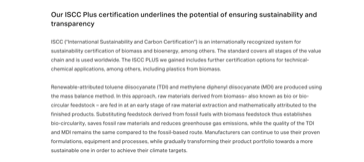 Max. char.English ContentComment(s) / FeedbackSummary300Detailed Description800Featured Products
Up to 6 related products that could be interesting to the customer reading this articleFeatured Products
Up to 6 related products that could be interesting to the customer reading this articleFeatured Products
Up to 6 related products that could be interesting to the customer reading this articleFeatured Products
Up to 6 related products that could be interesting to the customer reading this article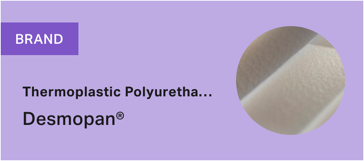 Max. char.English ContentComment(s) / FeedbackPriority RegionPriority Region[  ]  EMLA [  ]  NAFTA [  ]  APAC For non-global productsProduct 1Product 1Name of highlight product 
of brandProduct 2Product 2Product 3Product 3Product 4Product 4Product 5Product 5Key Benefits (max. 5)Key Benefits (max. 5)Key Benefits (max. 5)Key Benefits (max. 5)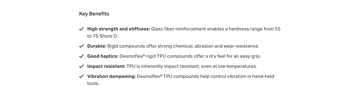 Max. char.English ContentComment(s) / FeedbackBenefit 1 TitleBenefit 1 Title20For consistency of style, please use an adjective rather than a noun where possible. Please follow this with a colon. E.g.: “Flame retardant:”Benefit 1 TextBenefit 1 Text80Short description of benefit in consistent styleBenefit 2 TitleBenefit 2 Title20Benefit 2 TextBenefit 2 Text80Benefit 3 TitleBenefit 3 Title20Benefit 3 TextBenefit 3 Text80Benefit 4 TitleBenefit 4 Title20Benefit 4 TextBenefit 4 Text80Benefit 5 TitleBenefit 5 Title20Benefit 5 TextBenefit 5 Text80MediaMediaMediaMediaMax. char.English ContentComment(s) / FeedbackStage Image480*480px
No text on image! The images will be automatically cropped, and the text may be unreadable.Stage Image480*480px
No text on image! The images will be automatically cropped, and the text may be unreadable.Stage Image480*480px
No text on image! The images will be automatically cropped, and the text may be unreadable.Stage Image480*480px
No text on image! The images will be automatically cropped, and the text may be unreadable.MediaHub IDStage image Alt-Text100Short description of image used if image can’t be displayedCopyright If copyright mention needed, please add it onto the image (for stage and content images) or refer in caption text (only for content imagesDownloads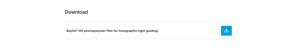 DownloadsDownloadsDownloadsDownload 1Download 1Download 1Download 1Content is gated Yes ( ) No ( )Note: We can currently only gate the whole moduleMediaHub IDDisplay name60Download 2Download 2Download 2Download 2MediaHub IDDisplay name60Download 3Download 3Download 3Download 3MediaHub IDDisplay name60Download 4Download 4Download 4Download 4MediaHub IDDisplay name60Download 5Download 5Download 5Download 5MediaHub IDDisplay name60LinkedInLinkedInLinkedInLinkedInMax. char.EnglishCharacters include spaces and all characters (letters, numbers, symbols and yes, even our precious emojis)Mandatory to be filled by the BEMandatory to be filled by the BEMandatory to be filled by the BEMandatory to be filled by the BEPost TargetE.g.: Post engagement, LinkedIn reach (impressions), generate SC traffic (clicks, CTR), video viewsAs briefing information for the copywriter, the following information is essential: What do we want to achieve? 
Please provide your most important KPI. 

This helps to give recommendations on playout (MyCompany, targeted or to all followers, or to give the draft “the right spin”)To be filled by the SoMe copy writerTo be filled by the SoMe copy writerTo be filled by the SoMe copy writerTo be filled by the SoMe copy writerLinkedIn Post Caption
(Proposal)3.000Limit before “See More” button: 
140 charactersMake sure to implement the Key Message within the first two to three lines to get the reader’s attention directly. Can we connect our topic to a current trend/ to sth. a broader audience is interested, the better.
The less promotional the caption, the better we will perceived. ..and the post perform.Algorithm changes: so we can’t say short or long textures are better. Golden rule should be as long as needed, and as short as possible.
CTA: What should the reader do after reading our posts? (e.g. Learn more, visit us,..)

Profile(s) to be tagged: please prefix with "@" sign.Include up to 4 #keywords – most if not all, at the end of the texture.LinkedIn Asset Headline:LinkedIn Asset Headline:LI Document/Carousel Title: [limited to 58 characters
LI Video Title: [limited to 150 characters]

Image/Thumbnail Headline: [short and crisp]LinkedIn Asset(s):

Please save the media file under 
“add attachment” in Kapost 
(no Media Hub Number needed)LinkedIn Asset(s):

Please save the media file under 
“add attachment” in Kapost 
(no Media Hub Number needed)Images need an image headline 
(to amplify the message) and a logo.

All documents (carousels, videos; pdfs e.g. article/interview) additionally need a LinkedIn headline / CTA (explicitly for the asset)With videos we always need a catchy Thumbnail Image (with a headline).